Результаты анкеты-опроса МДОУ «Детский сад №107»       03.02.2020 Форматы  использования  конструктора Huna-MRT-Роботрек по образовательной робототехнике(Всего присутствовало на методическом объединении 12 человека)Вопрос 1. Насколько актуальна для Вас тема?АКТУАЛЬНА  - 12 человека 100 %ТРУДНО СКАЗАТЬ  - 0 %НЕ АКТУАЛЬНА – 0 %Вопрос 2.   Узнали ВЫ что – ни будь новое для себя?ДА – 10 человек – 59, 4 %НЕТ – 2 человека – 6, 2 % ЧАСТИЧНО  –  0%Вопрос 3. Насколько последовательно и логично был изложен опыт работы?5 баллов – 11 человек – 96, 8 %4 балла – 1 человек – 3, 2 %3 балла – 0%2 балла – 0%1 балл – 0%Информационная справка о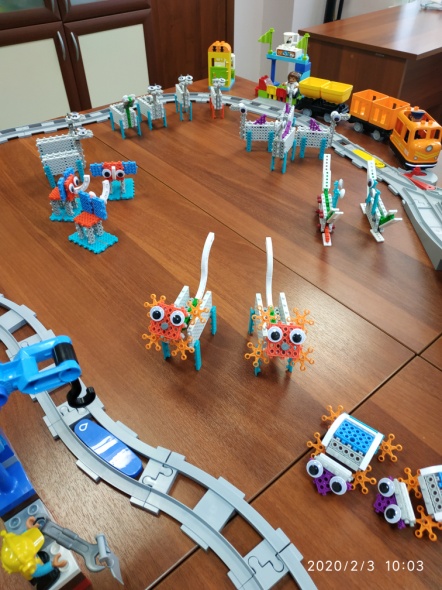 проведении  мастер - классФорматы  использования  конструктораHuna-MRT-Роботрек по образовательной робототехникеВ рамках реализации инновационного проекта «Современный детский сад – островок счастливого детства» «Развитие познавательной активности, креативного  мышления воспитанников дошкольного образовательного учреждения средствами современных игровых учебно – методических комплексов. Образовательная робототехника» в МДОУ «Детский сад №107» состоялся мастер – класс.Целевая аудитория: старшие воспитатели  и воспитатели
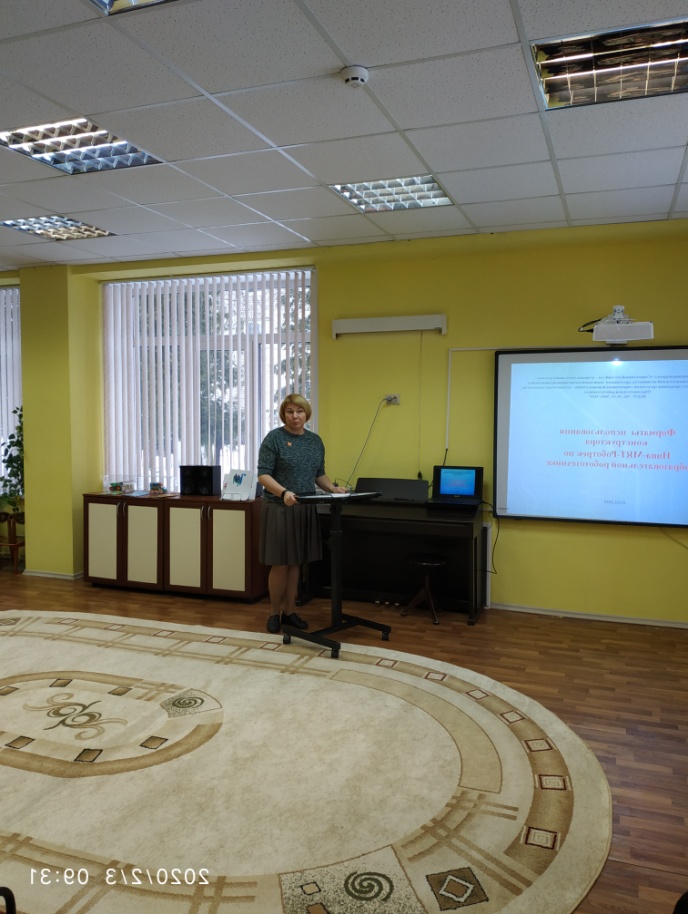  Цель: представление опыта работы дошкольного учреждения   с    конструктором  Huna-MRT-Роботрек.                                                                      Задачи: 1. Представить актуальные вопросы и проблемы организации 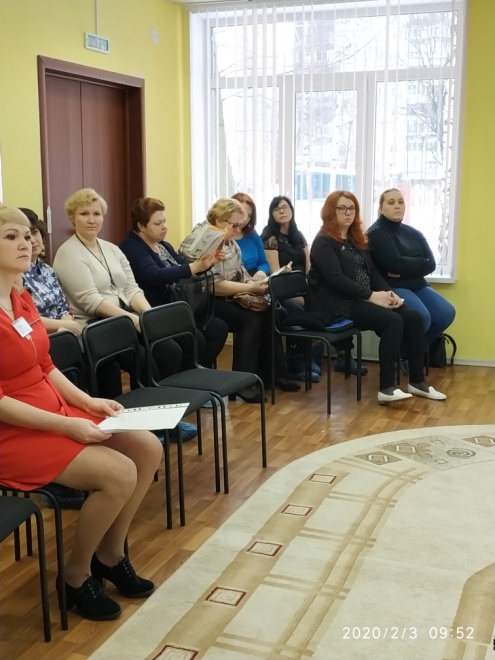       работы с конструктором Huna-MRT-Роботрек2.  Показать основные формы работы и технологии       использования конструктора по образовательной робототехнике.3 . Представить УМК дополнительной образовательной      программы дошкольного образования «Роботенок»Предполагаемый  результат: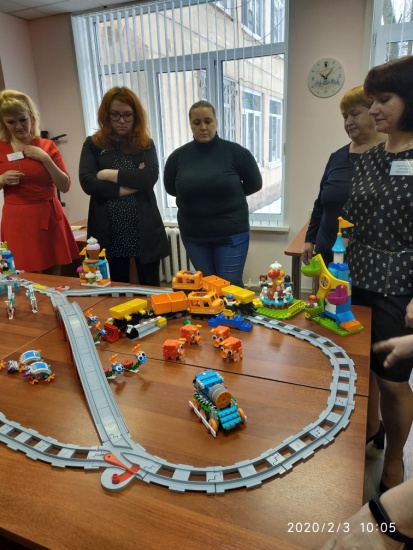 Представлена дополнительная общеобразовательная  общеразвивающая программа дополнительного образования «Роботенок»Представлены  образовательные ситуации проектной деятельности «Сафари  - парк»